Výroba papírového drakaBudeme vyrábět jednoduchého draka, tedy jeho kostra bude ze dvou tyček a výsledný tvar bude klasický "kosočtverec":2 dřevěné tyčky/laťky (pro menšího draka stačí špejle) - pokud možno co nejlehčí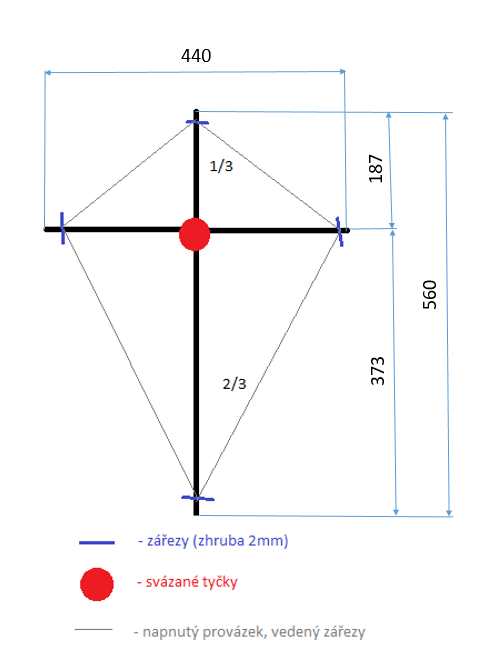 Potahový papír (nebo jiný, i zde ale platí co nejhlečí) - co největší formátProvázek (lehký, tenký, ale pevný)Klubko provázku na ocas a pouštění draka (může být tlustší a těžší než výše uvedený)Psací a kreslicí potřebyNůžky, nůžKrepový papírPostup:Naměříme rozměry draka – dle výkresuKaždou laťku/tyčku opatříme zářezyObě laťky svážeme provázkem – vycentrujemeDo zářezů natáhneme provázek – musí být napnutýRozbalíme potahový papír a položíme na něj konstrukci drakaTužkou načrtneme obrys draka – cca 1,5 – 3 cm (odstup)Podle obrysu vystřihneme drakaVystřižený papír si vybarvíme nebo nakreslíme na něj, co budeme chtít.Nachystáme si dva provázky. Jeden navážeme na konce kratší tyčky, druhý na tu delší (oba provázky musí lehce přesahovat délku dané tyčky). Najdeme bod, ve kterém se protínají a zde na něj navážeme pouštěcí provázek.Vytvoříme ocas z krepového papíru. Vezmeme roli a odstřihneme cca 5 cm široký pás. Poté uvážeme na ocas draka